Eighth Grade Language Arts SyllabusMs. Harrington – amy.harrington@ppsd.orgCourse DescriptionThe eighth grade language arts curriculum stems from SpringBoard, the College Board’s official Pre-AP program. Reading, writing, speaking, listening, and collaborative strategies are used purposefully to build knowledge and skills and to help students become independent readers, writers, and thinkers. Homework and Classwork:   Students often feel stuck when they miss class or forget their homework.  This year students, parents, and guardians will be able to access our daily agendas for in-class work and a list of homework assignments through our class website.  Please visit our class calendar:  http://harringtonela.weebly.com/calendar.html  .  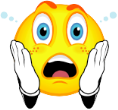 Parent/Guardian Homework:Please send me an email saying you have seen the syllabus and visited the calendar.  Include the best email address and phone number for contact.  No computer; no worries.  Please send in a note with the best way to reach you.  We will work together to get your child access to computers at local libraries and community centers.  Grading Policy: 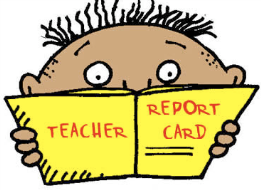 Our grading policy is a simple one.  Students are assessed primarily in four areas: 1. Springboard Text 			(25%)2. Homework 			(15%)3. Writing assignments,      projects, presentations 		(20%)4.  Tests and Quizzes		(15%)5.  Independent reading     assignments 			(15%)6.  Participation 			(10%)UnitTextsEmbedded AssessmentsUnit 1:  The Challenge of Heroism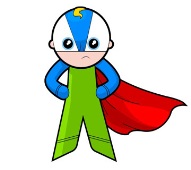 Poetry, songs, essays, news articles, myths, film clips, The Giver by Lois LowryWriting a Narrative Essay Visualizing an Event in Jonas's Journey (Expository – Literary Analysis)Unit 2:  Real-Life ChallengesPoetry, Informational texts: articles, letters, editorialsWriting about the Media (Expository- Problem/Solution)Writing a Persuasive Essay (Argumentative)Unit 4:  Voices and ChallengesLiterature Circle Novels (Holocaust fiction and nonfiction), Children’s literature, film clips, informational textsPresenting Voices of the Holocaust (Expository – Literary Analysis)Taking Action About an Issue (Argumentative)Unit 5:  The Challenge of ComedyFilm clips, short stories, & excerpts from Shakespeare’s A Midsummer Night’s DreamWriting an Analysis of a Humorous Text (Expository – Literary Analysis)Performing a Comic Scene Materials required in class daily: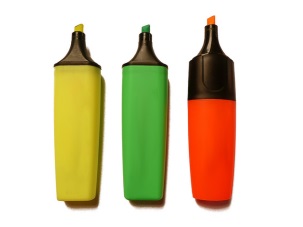 Pencil/pen pouch (with pens and pencils!)3 different color highlightersFolder with lined paper and pocketsNotebook (one subject to be used just in this class)****If you are so inclined, feel free to donate extra materials for our students in need.  I will distribute them discreetly. ****If you have any issue getting these supplies, please have your child let me know.Needed OftenGlue Stick					Sticky notes (large enough to write notes)Flash Drive (This really helps when you work on projects or process writing outside of school.)Nice to have, but not required: The following items will be needed throughout the school year, but do not need to be brought to class every day		Art supplies (colored pencils, markers, etc.)